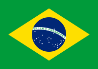 15.66. DECRETO DE 4 DE JUNHO DE 2010 (BRASIL)Art. 1o Fica instituído o dia 17 de maio como o Dia Nacional de Combate à Homofobia.